Your Start to “CHARTING A NEW COURSE, FREE FROM ADDICTION.”DUE TO COVID-19, SOME GROUP/MEETING LOCATIONS MAY BE ADJUSTED BASED ON GROUP SIZE. SEE THE FRONT DESK FOR MORE DETAILS.  Residential Program Schedule     MALES                                       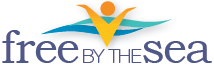  Residential Program Schedule     MALES                                        Residential Program Schedule     MALES                                        Residential Program Schedule     MALES                                        Residential Program Schedule     MALES                                        Residential Program Schedule     MALES                                        Residential Program Schedule     MALES                                       SUNDAYMONDAYTUESDAYWEDNESDAYTHURSDAYFRIDAYSATURDAY M O R N I N GWake Up7:00amWake Up7:00amWake Up7:00amWake Up7:00amWake Up7:00amWake Up7:00amWake Up7:00am M O R N I N GDaily Reflections/ GoalsPeer LedVista 7:30am (Optional)Daily Reflections / GoalsPeer LedVista7:15-7:30amDaily Reflections / GoalsPeer LedVista7:15-7:30amDaily Reflections / GoalsPeer LedVista7:15-7:30amDaily Reflections / GoalsPeer LedVista7:15-7:30amDaily Reflections / GoalsPeer LedVista7:15-7:30amDaily Reflections / GoalsPeer LedVista 7:15-7:30am (Optional) M O R N I N GBreakfast      Meds8:30am      8:00amBreakfast    Meds8:30am       8:00amBreakfast    Meds8:30am      8:00amBreakfast       Meds8:30am          8:00amBreakfast     Meds8:30am       8:00amBreakfast     Meds8:30am       8:00amBreakfast        Meds7:30 am           8:00am M O R N I N GOnline ChurchVista9:30-10:30am(Optional)Zoom Dual Diagnosis AnonymousMed Room10:00-11:00am(Optional)Seeking SafetyKenVista9:00-10:00amMindfulnessLisaVista9:00-10:00amMindfulnessLisaVista9:00-10:00amRelapse PreventionRonnieVista9:00-10:00amFamily EducationJenVista9:00-10:00amVirtual NA MeetingVista9:00-10:00am M O R N I N GStep WorkCallieVista10:30-11:30amSpiritualityCallieVista10:30-11:30amMental HealthJanVista10:30-11:30amArt TherapySabrinaVista10:30-11:30amTED TalkCallieVista10:30-11:30amHealth & WellnessSabrinaVista10:30-11:30amSelf Care10:30-11:30am A F T E R N O O N Lunch          Meds12:00pm      12:00pmLunch          Meds12:00pm    12:00pmLunch        Meds12:00pm   12:00pmLunch         Meds12:00pm     12:00pmLunch         Meds12:00pm    12:00pmLunch       Meds12:00pm   12:00pmLunch          Meds12:00pm     12:00pm A F T E R N O O N Relapse preventionRonnieVista1:00-2:30pmCBTCallieVista1:00-2:00pmRecreational Activity(to be announced)1:00-4:30PM CBTCallieVista1:00-2:00pmRelapse PreventionRonnieVista1:00-2:00pmAnger ManagementAliahVista1:00-2:00pmMedicine Wheel & 12-StepsJenVista1:00-3:00pm A F T E R N O O N SUD EducationRonnieVista3:00-4:00pmProcess GroupsCallieVista2:15-4:15pmRecreational Activity(to be announced)1:00-4:30PM Process GroupsCallieVista2:15-4:15pmProcess GroupsCallieVista2:15-4:15pmProcess GroupsKenVista2:15-4:15pmStep work/HomeworkVista3:30-4:30pm E V E N I N G  Dinner           Meds5:30pm          4:30pmDinner           Meds5:30pm           4:30PmDinner          Meds5:30pm         4:30PmDinner             Meds5:30pm           4:30PmDinner         Meds5:30pm         4:30PmDinner           Meds5:30pm           4:30PmDinner           Meds5:30pm           4:30Pm E V E N I N G ACOAPeer ledVista6:00-7:00pmZoom Refuge Recovery MeetingRoom 2087:00-8:30pmORZoom AA MeetingVista7:30-8:30pmYogaSabrinaVista6:15-7:00pm(Optional)Twelve Step RecoveryJeffMed room7:15-8:15pmRed Road MeetingPeer LedVista6:30-7:30pmORCelebrate RecoveryDebbie Room 2086:30-7:30pmYogaSabrinaVista6:15-7:00pm(Optional)ORStep work & SponsorshipAlRoom 1066:00-7:00pmZoom AA MeetingVista7:30-8:30pmSpeaker MeetingAnonymousVista6:30-7:30pm E V E N I N G Self-Care7:30-9:00pmStep work/HomeworkVista8:30-9:00pmStep work/HomeworkVista8:15-9:00pmStep work/HomeworkVista8:00-9:00pmStep work/HomeworkVista 8:00-9:00pmStep work/HomeworkVista8:30-9:00pmRecreational Movie or gamesVista7:30pm E V E N I N G Meds8:30-10:00 pmMeds8:30-10:00 pmMeds8:30-10:00 pmMeds8:30-10:00 pmMeds8:30-10:00 pmMeds8:30-10:00 pmMeds8:30-10:00 pm E V E N I N G Quiet TimeIn Room10:00pmQuiet TimeIn Room10:00pmQuiet TimeIn Room10:00pmQuiet timeIn Room10:00pmQuiet timeIn Room10:00pmQuiet time In Room10:00pmQuiet timeIn Room10:00pm E V E N I N G Lights Out11:00pmLights Out11:00pmLights Out11:00pmLights Out11:00pmLights Out11:00pmLights Out11:00pmLights Out11:00pm